Тема поста: Подключиться к Wi-Fi-сети через аккаунт портала госуслуг можно на всех линиях московского метро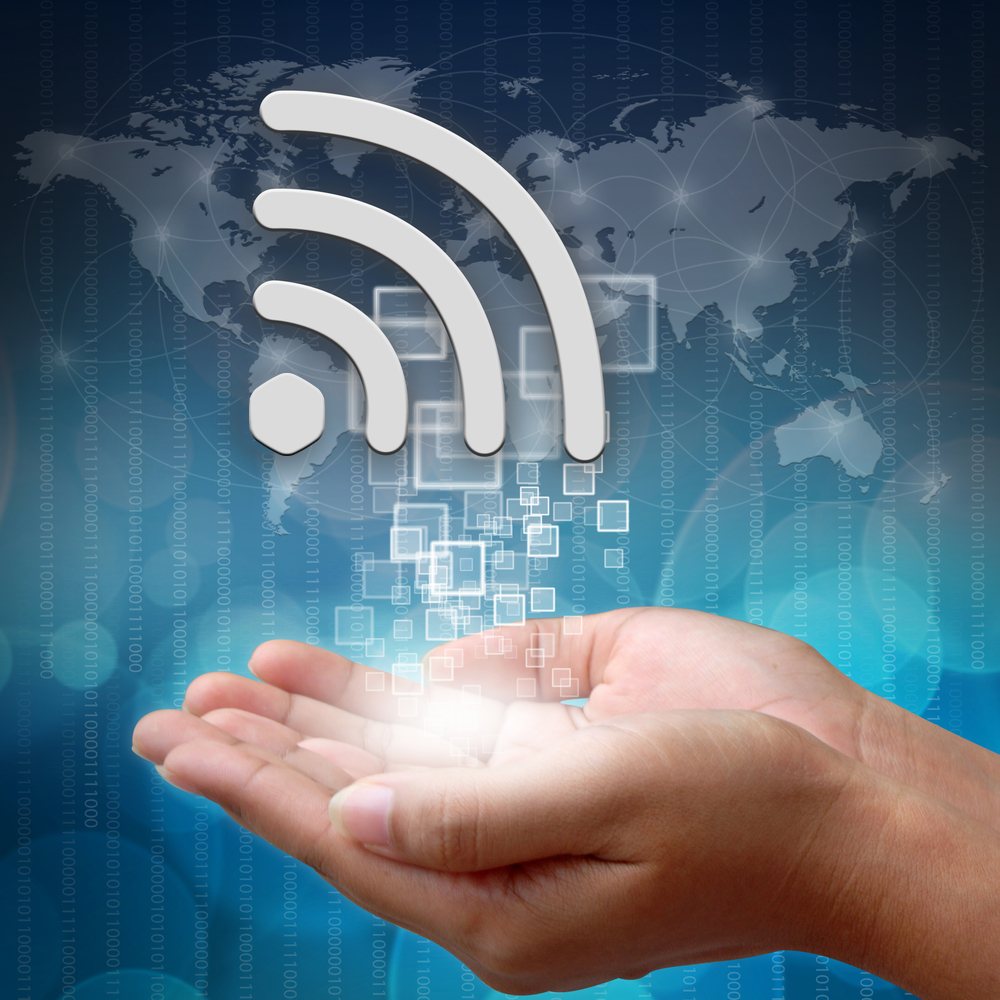 Facebook / ВК#новостиГосуслугОтличная новость для москвичей и гостей столицы!Теперь можно пользоваться Wi-Fi в московском метро через аккаунт портала госуслуг. Такой способ идентификации доступен на всех линиях столичного метрополитена. Оператор связи вправе выбирать, как именно идентифицировать пользователя:с помощью абонентского номера, по документу, удостоверяющему личностьпо учетной записи на портале госуслугАккаунт портала госуслуг не только облегчает вам получение услуг, но и открывает вам просторы сети! Зарегистрироваться можно по ссылке: https://esia.gosuslugi.ru/registration/ Twitter#новостиГосуслуг Подключиться к Wi-Fi через аккаунт портала госуслуг можно на всех линиях московского метро. Подробности: ссылка на ЖЖЖЖИдентификация в Wi-Fi-сети с использованием логина и пароля от портала госуслуг стала доступна на всех линиях московского метрополитена. Как создать учетную запись?Для того, чтобы создать учетную запись на портале госуслуг (гиперссылка: https://esia.gosuslugi.ru/registration/  ), необходимо ввести фамилию, имя, а также либо номер мобильного телефона, либо электронную почту, а затем подтвердить их с помощью цифрового кода, который придет в виде смс-сообщения или по электронной почте соответственно. Более 16 млн российских пользователей уже зарегистрировали аккаунт на портале госуслуг.Почему для пользования Wi-Fi в общественных местах необходима идентификация?Порядок идентификации пользователей для получения доступа к Wi-Fi в публичных местах был утвержден во исполнение Федерального закона №97-ФЗ от 5 мая 2014 года «О внесении изменений в Федеральный закон “Об информации, информационных технологиях и о защите информации” и отдельные законодательные акты Российской Федерации по вопросам упорядочения обмена информацией с использованием информационно-телекоммуникационных сетей».Какие способы идентификации могут использовать операторы связи?Согласно постановлению Правительства РФ №758 от 31 июля 2014 года, идентификация пользователей осуществляется путем достоверного установления фамилии, имени и отчества. Оператор вправе выбирать, как именно идентифицировать пользователя: с помощью абонентского номера, по документу, удостоверяющему личность, или по учетной записи на портале госуслуг.	#новостиГосуслуг